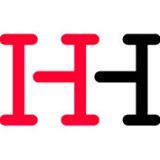 Humanity HouseMuseumPrinsegracht 8Den Haag070 310 0050Video's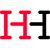 Humanity House21 uur · Woensdag 24 februari de opening 'van Splinter', een verhaal over trauma-verwerking en menselijke waardigheid, met kunstenaar Ciska de Hartogh. Het kunstwerk is bij ons te zien tot 31 maart!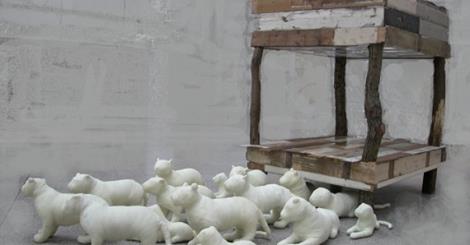 Kunstwerk Splinter in Den Haag - Humanity HouseHet bijzondere werk Splinter van kunstenaar Ciska de Hartogh is tot eind maart 2016 te zien in het Haagse Humanity House.humanityhouse.org|Door HumanityHouseBovenkant formulierDelenLisanne Huethorst, Charlotte Elina, Jolijn Fortmann en 2 anderen vinden dit leukOnderkant formulier